Họ và tên học sinh :..................................................... Số báo danh : ...................A. PHẦN TRẮC NGHIỆM  (7 điểm)Câu 1. Phép quay  biến điểm  thành  . Khi đó	A. và .	B. và.	C. và .	D. và .Câu 2. Tập giá trị của hàm số  là:	A. .	B. .	C. .	D. .Câu 3. Trong mặt phẳng với hệ trục tọa độ , cho điểm  và điểm . Phép quay tâm  biến điểm  thành điển , khi đó góc quay của nó là	A. .	B. .	C. 	D. .Câu 4. Nghiệm của phương trình 	A. .	B. .	C. .	D. .Câu 5. Cho tam giác đều  (thứ tự các đỉnh theo chiều quay kim đồng hồ), với góc quay nào sau đây thì phép quay tâm  có thể biến điểm  thành điểm ?	A. .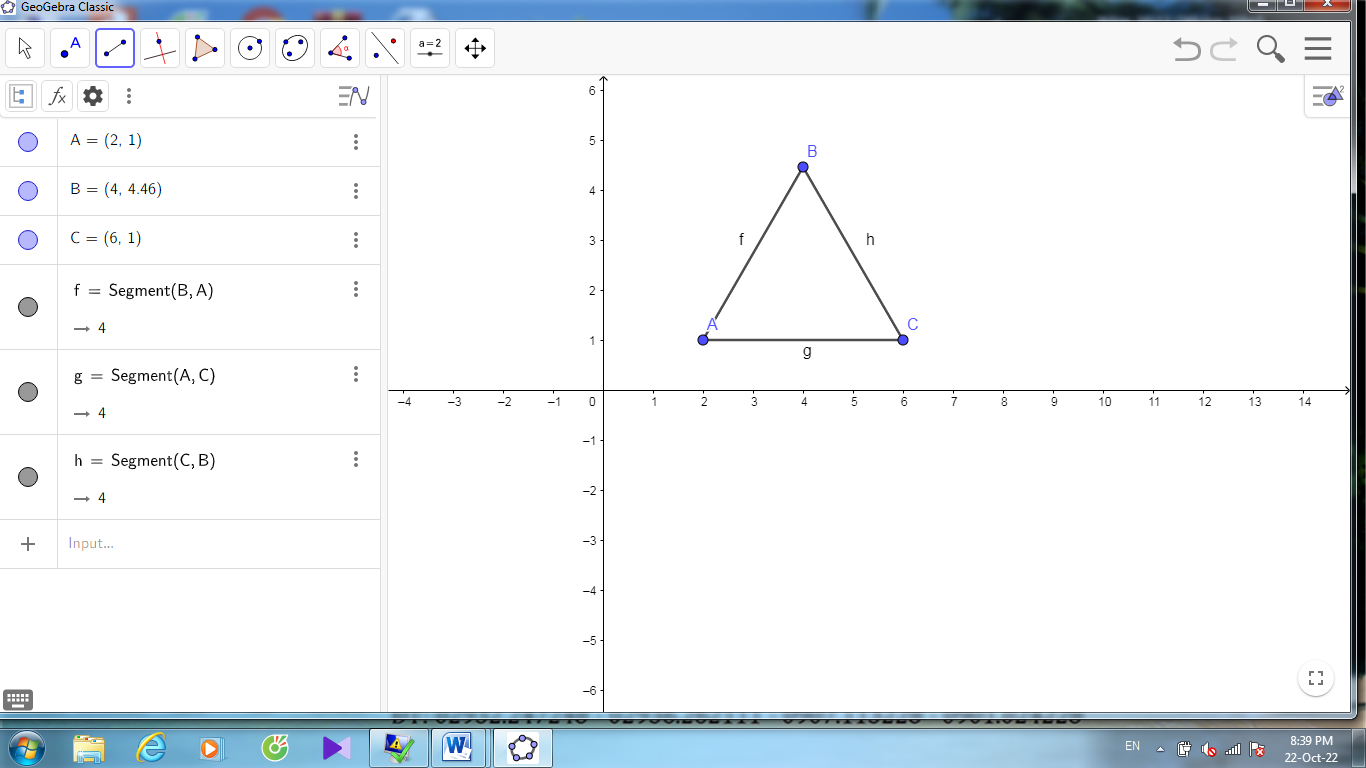 	B. .C. .	D. .Câu 6. Số cách chọn  học sinh trong một lớp có  học sinh nam và  học sinh nữ sao cho trong đó có đúng 2 học sinh nam và 2 học sinh nữ	A. .	B. .	C. .	D. .Câu 7. Phương trình lượng giác  có nghiệm là:	A. .	B. .	C. .	D. .Câu 8. Trong mặt phẳng tọa độ  cho điểm . Tìm tọa độ điểm  là ảnh của điểm  qua phép quay tâm  góc quay  :	A. .	B. .	C. .	D. .Câu 9. Trong mặt phẳng  cho hai điểm và . Trong đó  là ảnh của  qua phép tịnh tiến theo vectơ . Tọa độ của vectơ  là:	A. .	B. .	C. 	D. .Câu 10. Có bao nhiêu giá trị nguyên của tham số  để phương trình  có nghiệm?	A. .	B. Vô số.	C. .	D. .Câu 11. Điều kiện có nghiệm của phương trình  là	A. .	B. .	C. .	D. .Câu 12. Trong mặt phẳng , qua phép đối xứng trục . Điểm  biến thành điểm nào trong các điểm sau?	A. .	B. .	C. .	D. .Câu 13. Nghiệm của phương trình  là	A. .	B. .	C. 	D. .Câu 14. Phương trình  có một nghiệm là	A. .	B. .	C. .	D. .Câu 15. Trong mặt phẳng ,  điểm nào trong các điểm sau là ảnh của điểm  qua phép tịnh tiến theo vectơ ?	A. .	B. .	C. .	D. .Câu 16. Nghiệm của phương trình  là:	A. .	B. .	C. .	D. .Câu 17. Hình nào sau đây có tâm đối xứng?	A. Hình thang cân.	B. Tam giác đều.	C. Ngũ giác đều.	D. Hình chữ nhật.Câu 18. Cho đa giác lồi  đỉnh. Số tam giác có  đỉnh là  đỉnh của đa giác đã cho là	A. .	B. .	C. .	D. .Câu 19. Có bao nhiêu cách chọn 1 cây bút từ 8 cây bút bi khác nhau và 8 cây bút chì khác nhau?	A. .	B. .	C. .	D. .Câu 20. Trong các hàm số  có bao nhiêu hàm số chẵn?	A. 	B. 	C. 	D. B. PHẦN TỰ LUẬN (3 điểm)Bài 1 (1 điểm). Từ các chữ số 0; 1; 4; 5; 7; 8 có thể lập được bao nhiêu số chẵn có 3 chữ số khác nhau?Bài 2 (1 điểm). Cho đường tròn . Viết phương trình đường tròn  là ảnh của đường tròn  qua phép tịnh tiến theo vectơ .Bài 3 (1 điểm). Giải phương trình ------ HẾT ------SỞ GD&ĐT HẬU GIANGTRƯỜNG THPT CHUYÊN VỊ THANH(Đề thi có 02 trang)KIỂM TRA GIỮA KÌ INĂM HỌC 2022 - 2023MÔN Toán – Khối lớp 11Thời gian làm bài : 60 phút(không kể thời gian phát đề)